HALAMAN PENGESAHANJURNAL SKRIPSIHUBUNGAN PERIODE WAKTU PENDAFTARAN DENGAN KEPATUHAN PEMBAYARAN IURAN JAMINAN KESEHATAN NASIONAL PESERTA PBPU POST PELAYANAN SECTIO CAESAREANDI RSIA MUSLIMAT JOMBANG 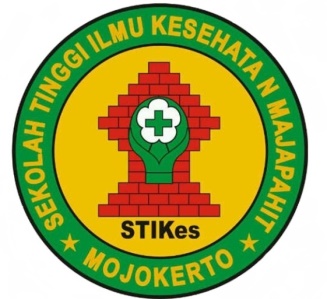 BANUN SIH KASURYAN1823201006PERNYATAANDengan ini kami selaku Mahasiswa Sekolah Tinggi Ilmu Kesehatan Majapahit Mojokerto :Nama			: BANUN SIH KASURYANNIM			: 1823201006Program Studi 	: S1 Ilmu Kesehatan MasyarakatSetuju/tidak setuju*) naskah jurnal ilmiah yang disusun oleh oleh yang bersangkutan setelah mendapat arahan dari Pembimbing, dipublikasikan dengan/tanpa*) mencantumkan nama tim pembimbing sebagai coauthor.Demikian harap maklum.Mojokerto, ..............................BANUN SIH KASURYANNIM : 1823201006Mengetahui,Pembimbing I	Pembimbing IIDr. Henry Sudiyanto, S.Kp., M.Kes	Dwi Helynarti S, S.Si., S.K.M.,M.Kes.NIK  220 250 001	NIK 220 250 010HUBUNGAN PERIODE WAKTU PENDAFTARAN DENGAN KEPATUHAN PEMBAYARAN IURAN JAMINAN KESEHATAN NASIONAL PESERTA PBPU POST PELAYANAN SECTIO CAESAREANDI RSIA MUSLIMAT JOMBANGBanun Sih Kasuryan11Mahasiswa Prodi S1 KesehatanMasyarakat  STIKes Majapahit MojokertoBanunsihkasuryan@gmail.comDr. Henry Sudiyanto, S.Kp., M.Kes.22Pembimbing Prodi S1 Keperawatan STIKes Majapahit Mojokertohenry.sudiyanto@gmail.comDwi Helynarti S, S.Si., S.K.M., M.Kes.33Pembimbing Prodi S1 Kesehatan Masyarakat STIKes Majapahit Mojokertodwihelynarti@gmail.comABSTRAKIsu adverse selection banyak diperbincangkan khususnya pada kasus kehamilan. Peserta mendaftar saat membutuhkan pelayanan kemudian tidak lagi membayar iuran. Berdasarkan data Oktober 2019 43,2% peserta menunggak pembayaran setelah mendapatkan pelayanan. Penelitian ini bertujuan melihat adanya hubungan periode waktu pendaftaran dengan kepatuhan pembayaran iuran Jaminan Kesehatan Nasional (JKN) peserta PBPU post pelayanan sectio caesarean di RSIA Muslimat Jombang tahun 2019. Jenis penelitian yang digunakan adalah studi case control. Teknik sampling yang digunakan total sampling dengan 491 peserta PBPU yang memperoleh pelayanan SC di RSIA Muslimat Jombang selama tahun 2019.Data yang didapat 58,5% peserta mendaftar saat sudah hamil kemudian 57% tetap membayar iuran dan 43% lainnya berhenti membayar iuran setelah pelayanan. Sedangkan 41,5% lainnya mendaftar sejak sebelum hamil dan 64% rutin membayar dan 36% lainnya berhenti membayar setelah pelayanan. Uji chi square didapatkan hasil 0,165 dengan nilai alpha yang digunakan yaitu 0,05 yang menunjukkan bahwa tidak ada hubungan periode waktu pendaftaran dengan kepatuhan pembayaran iuran JKN peserta pbpu post pelayanan SC di RSIA Muslimat Jombang tahun 2019.Melihat hasil tersebut yang menyatakan tidak ada hubungan antara periode pendaftaran dan kepatuhan pembayaran maka perlu digali kembali faktor-faktor lain yang mempengaruhi kepatuhan peserta dalam membayar. Perlu diambil sikap atas kondisi adverse selection yang tinggi. Perlu dibangun kesadaran masyarakat terkait prinsip gotong royong yang menjadi prinsip JKN-KIS.Kata Kunci : JKN-KIS, Pendaftaran, Kepatuhan, Iuran.ABSTRACTThe issue of reverse selection is widely discussed, especially in the case of pregnancy. Participants register when they need services and then no longer pay dues. Data released by BPJS Kesehatan in October 2019 stated that 43.2% of participants were in arrears after receiving services. This study aimed to see the relationship between the registration time period and compliance with the payment of the National Health Insurance (JKN) dues for PBPU participants post sectio caesarean service at RSIA Muslimat Jombang in 2019.The type of research used was a case control study with two groups of data, namely JKN-KIS participants who did not comply with dues as the case group and JKN-KIS participants who did comply as the control group. The technique used was total sampling with 491 PBPU participants who received SC services at RSIA Muslimat Jombang during 2019.The data obtained by 58.5% of participants registered when they were pregnant, then 57% continued to pay dues and 43% stopped paying fees after service. Meanwhile, 41.5% others registered before pregnancy and 64% paid regularly and 36% stopped paying after service. The results of the chi square test analysis showed that 0.165 was the alpha value used, namely 0.05. These results indicatd  that there was no relationship between the time period of registration and compliance with the payment of JKN dues for PBPU post SC service participants at RSIA Muslimat Jombang in 2019.Seeing these results which stated that there was no relationship between the registration period and payment compliance, it is necessary to explore other factors that affect participant compliance in paying. It is necessary to take an attitude towards conditions of high adverse selection. It is necessary to build public awareness regarding the principle of mutual cooperation which is the principle of JKN-KIS.Keywords: JKN-KIS, Registration, Compliance, Contribution.LATAR BELAKANG.Miss match antara pendapatan iuran dengan pembiayaan pelayanan kesehatan terjadi dalam pengelolaan program Jaminan Kesehatan Nasional (JKN) yang dikelola oleh BPJS Kesehatan. Sesuai pernyataan menteri keuangan Indonesia Sri Mulyani dalam berita yang dirilis oleh CNBC Indonesia nilai miss match yang terjadi mencapai 13 T sampai dengan akhir tahun 2019 (Asmara,2020). Pada 21 Oktober 2019 BPJS Kesehatan melalui kegiatan temu media di Jakarta merilis data terkait penggunaan JKN untuk tindakan persalinan. Berdasarkan data yang dikutip dari berita Liputan 6 terdapat 43,2% peserta yang menunggak membayar iuran setelah mendapatkan pelayanan persalinan. Pada temu media tersebut juga disampaikan bahwa hal ini menyebabkan timbulnya kerugian sekitar 206 M. Kondisi tersebut disinyalir sebagai salah satu penyebab terjadinya miss match dana JKN. Pada lingkup satu buah rumah sakit saja yang mana dalam contoh ini adalah RSIA Muslimat Jombang, berdasarkan data pelayanan periode Januari sampai dengan September 2019 didapatkan data bahwa 30% Peserta Bukan Penerima Upah (PBPU) yang telah mendapatkan pelayanan Sectio Caesarean (SC)  menunggak pembayaran iuran. UU No 24 tahun 2011 mengamanatkan bahwa dalam menjalankan JKN-KIS harus menerapkan prinsip gotong royong, dimana iuran peserta yang sehat dapat digunakan untuk membayar biaya pelayanan peserta yang sakit. Sehingga sangat diperlukan kesadaran masyarakat untuk dapat patuh dalam membayarkan iuran. Sampai dengan saat ini masalah tersebut belum dapat dijelaskan. Peserta JKN yang telah mendapatkan pelayanan tetapi tidak lagi membayar iuran mengakibatkan prinsip gotong royong tersebut tidak dapat berjalan.Kondisi tersebut dapat berpengaruh terhadap keberlangsungan program Jaminan Kesehatan Nasional (JKN) ini. Miss match dana jaminan kesehatan ini akan berdampak pada penyelenggaraan program JKN-KIS secara keseluruhan. Pembiayaan pelayanan kesehatan baik pada tingkat pelayanan pertama maupun lanjutan bergantung kepada kepatuhan pembayaran peserta. Jika miss match antara iuran yang diterima dengan pembiayaan ini terus berlanjut akan menyebabkan tersendatnya cashflow Rumah Sakit akibat tunggakan pembayaran biaya pelayanan kesehatan oleh BPJS Kesehatan. Peserta yang menunggak pembayaran terdaftar pada periode waktu pendaftaran yang beragam. Oleh karena itu peneliti ingin mengetahui apakah periode waktu pendaftaran berpengaruh terhadap kepatuhan peserta dalam membayar iuran khususnya setelah mendapatkan pelayanan tindakan persalinan mengingat persalinan merupakan tindakan yang dapat diprediksikan akan terjadi. Bila dari hasil analisis didapatkan hubungan yang signifikan diharapkan dapat disusun kebijakan terkait periode pendaftaran peserta, seperti cost sharing pada kasus seperti Sectio Caesarean (SC)tersebut,mengingat salah satu konsep penyimpangan dalam asuransi dan manajemen risiko adalah adverse selection yang artinya hanya peserta yang memiliki risiko sakit atau jelas membutuhkan pembiayaan yang mendaftar.METODE PENELITIANPenelitian ini dilakukan di Kantor BPJS Kesehatan Kabupaten Jombang wilayah Kantor BPJS Kesehatan Cabang Mojokerto. Penelitian ini dilakukan dengan pengumpulan data pelayanan tahun 2019 yang dikumpulkan pada periode Maret sampai dengan Juni 2020. Jenis penelitian yang digunakan adalah studi case control. Pada penelitian ini akan ada dua kelompok data yaitu peserta JKN-KIS yang tidak patuh membayar iuran sebagai kelompok kasus dan peserta JKN-KIS yang patuh membayar iuran sebagai kelompok kontrol. Kelompok-kelompok tersebut kemudian secara retrospective akan diperiksa periode waktu pendaftaran pertama sebagai peserta JKN-KIS.Populasi dari penelitian ini adalah peserta PBPU JKN post pelayanan sectio cesarean di RSIA Muslimat Jombang pada tahun 2019.Pengambilan sampel pada penelitian ini menggunakan total samplingsejumlah 491. Data yang dibutuhkan merupakan data sekunder yang didapatkan dengan menggunakan tabel permohonan data yang berisi nomor kartu peserta PBPU post pelayanan sectio cesarean di RSIA Muslimat, tanggal peserta terdaftar sebagai peserta JKN, tanggal pelayanan sectio cesarean, tanggal pembayaran terakhir peserta dan keaktifan peserta sampai dengan 1 Maret 2020. Data akan dilakukan analisis uni variat dan bivariat menggunakan chi square.HASIL PENELITIAN DAN PEMBAHASANHasil PenelitianKelas PerawatanTabel 1 Kelas Perawatan PesertaBerdasarkan pada Tabel 1 menunjukkan bahwa peserta PBPU yang telah mendapatkan pelayanan sectio cesarean di RSIA Muslimat Jombang sebagian besar mendaftar sebagai peserta JKN dengan memilih kelas perawatan kelas III yaitu sebanyak 58,2% atau sebanyak 286 peserta.Kelas Perawatan dan Periode Pendaftaran PesertaTabel 2 Kelas Perawatan dan Periode Pendaftaran PesertaBerdasarkan Tabel 2 menunjukkan bahwa peserta PBPU yang telah mendapatkan pelayanan sectio cesarean di RSIA Muslimat Jombang sebagian besar mendaftar sebagai peserta JKN setelah dalam kondisi hamil dan memilih kelas rawat kelas III yaitu sebanyak 62% atau 177 peserta.Kelas Perawatan dan Kepatuhan Pembayaran IuranTabel 3 Kelas Perawatan dan Kepatuhan Pembayaran IuranTabel 3 menunjukkan bahwa peserta PBPU yang telah mendapatkan pelayanan sectio cesarean di RSIA Muslimat Jombang sebagian besar tetap aktif sebagai peserta JKN dan patuh membayar dan memilih kelas rawat kelas III yaitu sebanyak 60% atau 172 peserta.Periode Pendaftaran PesertaTabel 4 Periode Pendaftaran PesertaBerdasarkan pada Tabel 4 menunjukkan bahwa peserta PBPU yang telah mendapatkan pelayanan sectio cesarean di RSIA Muslimat Jombang sebagian besar baru mendaftar sebagai peserta JKN setelah hamil atau dalam periode 1 s.d 9 bulan kehamilan yaitu sebanyak 58,5% atau sebanyak 287 peserta.Kepatuhan Peserta Membayar Iuran JKNTabel 5 Kepatuhan Peserta Membayar Iuran JKNPada Tabel 5 menunjukkan bahwa peserta PBPU yang telah mendapatkan pelayanan sectio cesarean di RSIA Muslimat Jombang sebagian besar masih tetap patuh membayar dengan persentase 60% yaitu sebanyak 295 peserta.Hubungan periode waktu pendaftaran dengan kepatuhan pembayaran iuran Jaminan Kesehatan Nasional (JKN) peserta pbpu post pelayanan sectio caesarean di RSIA Muslimat Jombang tahun 2019Tabel 6 Hubungan Periode Waktu Pendaftaran dan Kepatuhan Membayar IuranDari hasil analisis tabel 6 didapatkan data bahwa dari total data peserta post pelayanan sectio cesarean di RSIA Muslimat Jombang tahun 2019 yang berjumlah 491 peserta sebanyak 57% atau 165 peserta yang sudah hamil saat mendaftar sebagai peserta JKN tetap patuh dan aktif membayar sedangkan sebanyak 43% atau 122 peserta tidak patuh membayar. Peserta post sectio cesarean di RSIA Muslimat Jombang sepanjang tahun 2019 yang mendaftar sebagai peserta JKN sejak belum hamil diketahui bahwa 64% atau 130 peserta patuh dan aktif membayar sedangkan 36% lainnya atau sebanyak 74 peserta sudah tidak lagi membayar iuran.PEMBAHASANHasil penelitian ini menunjukkan bahwa 58,5% peserta mendaftar sebagai peserta JKN pada saat peserta sudah dalam keadaan hamil atau pada periode 1 sd 9 bulan kehamilan. Kondisi ini menunjukkan adanya adverse selection dimana sebagian besar peserta yang mendaftar adalah peserta yang segera atau pasti akan menggunakan atau memanfaatkan pelayanan JKN. Kondisi ini mendukung teori terkait perilaku perilaku seseorang menurut Lawrence Green dalam Aat Agustin (2014) dipengaruhi faktor predisposisi meliputi salah satunya adalah motivasi. Motivasi sendiri menurut Suryanto,2014 adalah suatu pendorong dalam setiap aktivitas manusia yang tergolong perilaku. Motivasi peserta untuk melakukan pendaftaran dalam kasus ini adalah adanya kebutuhan pelayanan kesehatan, dalam hal ini adalah kebutuhan adanya tindakan persalinan. Saat peserta mengetahui bahwa dirinya hamil dan akan segera membutuhkan pelayanan kesehatan baik itu pelayanan rawat jalan pemeriksaan kehamilan maupun persalinan peserta mulai memikirkan biaya yang harus dikeluarkan untuk keperluan tersebut. Sehingga peserta termotivasi untuk melakukan pendaftaran sebagai peserta JKN-KIS sehingga kebutuhan biaya untuk pelayanan yang perlu didapatkan dapat dialihkan menjadi penjaminan JKN-KIS.Hasil penelitian ini menunjukkan bahwa 60% peserta patuh atau masih tetap rutin membayar iuran setelah mendapatkan pelayanan sectio cesarean. Kondisi ini menunjukkan sebagian besar peserta tetap membayar iuran setelah mendapatkan pelayanan kesehatan khususnya dalam kasus ini pelayanan SC. Teori perilaku menurut Lawrence Green menyatakan bahwa salah satu yang mempengaruhi perilaku seseorang adalah motivasi. Dalam hal kepatuhan pembayaran iuran salah satu motivasi yang mungkin menjadi pendorong yaitu kebutuhan atas pelayanan kesehatan. Melihat kondisi sebagian besar peserta yang tetap membayar setelahmendapatkan pelayanan tentunya teori tersebut tidak dapat berlaku dikarenakan kebutuhan akan pelayanan sebagai motivasi membayar sudah tidak ada. Akan tetapi hal ini perlu dilakukan pengkajian lebih lanjut terkait faktor-faktor lain yang menjadi pendorong peserta tetap membayar meski sudah mendapatkan pelayanan kesehatan. Harapannya angka ini akan terus meningkat agar pelayanan JKN tidak terhambat dan dapat terus sustain memberikan jaminan pelayanan kepada seluruh peserta JKN. Sebagai bentuk gotong royong sesuai prinsip SJSN tentunya peserta diwajibkan untuk membayar iuran secara rutin terlebih lagi kepada peserta yang sudah pernah menggunakan atau memanfaatkan pelayanan.  Angka peserta menunggak yang mencapai 40% yang berarti hampir setengah peserta yang menunggak setelah mendapatkan pelayanan tentunya adalah nilai yang cukup besar bila dilihat dari besarnya biaya yang telah dimanfaatkan untuk pelayanan sectio cesarean itu sendiri. Hasil penelitian menunjukkan bahwa tidak ada hubungan antara periode waktu pendaftaran dengan kepatuhan pembayaran iuran Jaminan Kesehatan Nasional (JKN) peserta pbpu post pelayanan sectio caesarean di RSIA Muslimat Jombang tahun 2019 dengan nilai hasil uji 0,165 dengan alpha yang digunakan 0,05. Berdasarkan data yang ada 57% peserta yang mendaftar sebagai peserta JKN saat sudah hamil tetap membayar iuran secara rutin, sedangkan sisanya sebanyak 43% peserta yang mendaftar saat hamil berhenti membayar iuran setelah mendapatkan pelayanan. Peserta yang sudah terdaftar sebagai peserta JKN sejak belum hamil memiliki persentase lebih besar dalam kepatuhan membayar iuran yaitu sebanyak 64% dan 36% lainnya berhenti membayar iuran setelah mendapatkan pelayanan.Hasil penelitian ini selaras dengan penelitian yang telah dilakukan di RSUD Labuang Baji Kota Makassar tahun 2018 oleh Novia Widyanti. Hasil pada penelitian tersebut didapatkan bahwa tidak ada hubungan antara motivasi dengan kepatuhan membayar iuran. Pada penelitian tersebut disampaikan bahwa berdasarkan hasil wawancara peserta tetap rutin membayar karena adanya kesadaran atas kewajiban sebagai peserta.Kondisi ini dapat disebabkan adanya kesadaran dari peserta atas prinsip asuransi. Dimana asuransi merupakan bentuk pengalihan risiko dalam hal ini adalah risiko biaya untuk mendapatkan pelayanan kesehatan ke depannya jika peserta membutuhkan pelayanan lagi. Meski dari hasil penelitian menunjukkan tidak adanya hubungan antara motivasi dengan kepatuhan membayar iuran, tetapi perlu digali lagi terkait tingginya jumlah peserta yang mendaftar saat sudah hendak membutuhkan pelayanan dan jumlah peserta yang menunggak pembayaran iuran. Hampir setengah dari peserta tidak patuh membayar setelah mendapatkan pelayanan sectio cesarean di RSIA Muslimat Jombang. Berdasarkan hasil dari konfirmasi telepon kepada peserta yang menunggak terdapat beberapa alasan yang menyebabkan mereka tidak lagi membayar iuran setelah mendapatkan pelayanan. Hal – hal yang disampaikan antara lain adalah kondisi keuangan dan persepsi bahwa mereka tidak lagi membutuhkan JKN-KIS karena sudah tidak membutuhkan pelayanan kesehatan lagi. Kondisi ini sesuai berdasarkan penelitian yang dilakukan oleh Usniza di kota Solok pada tahun 2015 bahwa terdapat hubungan antara pendapatan dengan kepatuhan pembayaran iuran. Tingginya angka peserta yang mendaftar saat sudah hamil dan berhenti membayar setelahnya pelayanan khususnya untuk pelayanan persalinan yang pasti jelas akan terjadi pada ibu hamil. Sehingga diharapkan tingginya angka adverse selection pada kasus kehamilan ini dapat dijadikan dasar pengambilan kebijakan oleh regulator untuk berjalannya program JKN – KIS yang efektif dan efisien.Kesimpulan dan SaranKesimpulanBerdasarkan hasil penelitian yang telah diketahui, penulis memperoleh kesimpulan dari penelitian hubungan periode waktu pendaftaran dengan kepatuhan pembayaran iuran Jaminan Kesehatan Nasional (JKN) peserta pbpu post pelayanan sectio caesarean di RSIA Muslimat Jombang tahun 2019 sebagai berikut :Peserta PBPU yang telah mendapatkan pelayanan sectio cesarean di RSIA Muslimat Jombang sebagian besar baru mendaftar sebagai peserta JKN setelah hamil atau dalam periode 1 s.d 9 bulan kehamilan.Peserta PBPU yang telah mendapatkan pelayanan sectio cesarean di RSIA Muslimat Jombang sebagian besar masih tetap patuh membayar setelah mendapat pelayanan.Tidak ada hubungan antara periode waktu pendaftaran dengan kepatuhan pembayaran iuran Jaminan Kesehatan Nasional (JKN) peserta pbpu post pelayanan sectio caesarean di RSIA Muslimat Jombang tahun 2019.SaranPembaca atau peneliti selanjutnya diharapkan dapat lebih menggali lagi faktor-faktor lain yang mempengauhi atau berhubungan dengan kepatuhan peserta dalam membayar iuran JKN-KIS. Peneltian dapat dilakukan dengan studi cohort agar dapat diketahui lebih jelas alasan atau faktor-faktor yang mempengaruhi kepatuhan pembayaran peserta.BPJS Kesehatan diharapkan dapat menggali kembali fakor-faktor penyebab peserta tidak patuh membayar iuran dan menemukan solusi efektif untuk meningkatkan kepatuhan peserta dalam membayar iuran.Regulator program JKN – KIS diharapkan dapat membentuk sebuah regulasi baru untuk menghindari kasus-kasus adverse selection.DAFTAR PUSTAKAAgustini, A. (2014). Promosi Kesehatan.Yogyakarta : Deepublish.Asmara, C.G. (2020). “Lesu ! Sri Mulyani Sebut Defisit BPJS Kesehatan Capai 13 T Tahun 2019”. (online). (https://www.cnbcindonesia.com/news/ 20200309170806-4-143532/lesu-sri-mulyani-sebut-defisit-bpjs-kesehatan-2019-rp-13-t diakses 15 Maret 2020).Dahlan, S. (2014). Statistik untuk Kedokteran Kesehatan. Jakarta : Salemba Medika.Gahayu, S.A. (2015). Metodologi Penelitian Kesehatan Masyarakat. Yogyakarta : Deepublish.Kementrian Kesehatan Republik Indonesia. 2014. Peraturan Menteri Kesehatan Nomor 28 Tahun 2014. Jakarta : Sekretariat Negara.Lestari, F.N. (2016). “Faktor – Faktor Perilaku Kepatuhan Peserta Mandiri Membayar Iuran BPJS Kesehatan di kantor Cabang Jakarta Selatan Tahun 2015”. Sripsi. Depok. Universitas Indonesia.Republik Indonesia. (2013). Peraturan Presiden Nomor 12 Tahun 2013. Jakarta : Sekretariat Negara.Republik Indonesia. (2018). Peraturan Presiden Nomor 82 Tahun 2018. Jakarta : Sekretariat Negara.Republik Indonesia. (2019). Peraturan Presiden Nomor 75 Tahun 2019. Jakarta : Sekretariat Negara.Republik Indonesia. (2011). Undang – Undang Nomor 24 Tahun 2011. Jakarta : Sekretariat Negara.Sumantri, A. (2015). Metodologi Penelitian. Jakarta : Kencana.Suryanto. (2012). Pengantar Psikologi Sosial. Surabaya : Airlangga University Press.Prasasti, G.D. (2019). “BPJS Kesehatan Ungkap Banyak Ibu Hamil Mendaftar Sebulan Sebelum Melahirkan”. (online). https://www.liputan6. com/health/read/4090990/bpjs-kesehatan-ungkap-banyak-ibu-hamil-baru-daftar-jkn-sebulan-sebelum-melahirkan diakses 29 Januari 2020).Widyanti, N. (2018). “Faktor Yang Berhubungan Dengan Kepatuhan Membayar Iuran BPJS Mandiri Pada Pasien Di RSUD Labuang Baji Kota Makassar”. Skripsi. Makassar : Universitas Hasanuddin.Pembimbing IDr. Henry Sudiyanto, S.Kp., M.Kes               NIK  220 250 001Pembimbing IIDwi Helynarti S, S.Si., S.K.M., M.Kes.NIK. 220 250 010NoKelas PerawatanFrekuensi (f)Persentase (%)1Kelas I6112,42Kelas II14429,33Kelas III28658,2Total491100Kelas PerawatanPeriode PendaftaranPeriode PendaftaranPeriode PendaftaranPeriode PendaftaranTotalTotalKelas PerawatanSudah HamilSudah HamilBelum HamilBelum HamilTotalTotalKelas Perawatanf%f%f%Kelas I2845335561100Kelas II82576243144100Kelas III1776210938286100Total2875820442491100Kelas PerawatanKepatuhan Pembayaran IuranKepatuhan Pembayaran IuranKepatuhan Pembayaran IuranKepatuhan Pembayaran IuranTotalTotalKelas PerawatanPatuh MembayarPatuh MembayarTidak Patuh MembayarTidak Patuh MembayarTotalTotalKelas Perawatanf%f%f%Kelas I3355284561100Kelas II9062,55437,5144100Kelas III1726011440286100Total2956019640491100Periode Pendaftaranf%Sudah Hamil 28758,5Belum Hamil20441,5Total491100Kepatuhan Pesertaf%Peserta Patuh Membayar 29560Peserta Tidak Patuh Membayar19640Total491100Periode PendaftaranKepatuhan Pembayaran IuranKepatuhan Pembayaran IuranKepatuhan Pembayaran IuranKepatuhan Pembayaran IuranΣf%Chi square testPeriode PendaftaranPatuh MembayarPatuh MembayarTidak Patuh MembayarTidak Patuh MembayarΣf%Chi square testPeriode PendaftaranF%f%Σf%Chi square testSudah Hamil16557122432871000,165Belum Hamil1306474362041000,165Total29560196404911000,165